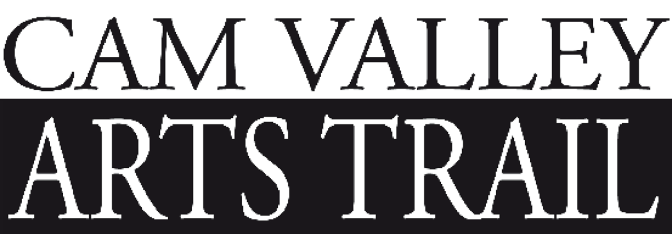   Cam Valley Arts Trail Group Membership Form1st April 2020 - 31st March 2021Name (Mr/Mrs/Miss/Ms)…………………………………………………………………………………………Contact details:Address          …………………………………………………………………………………………………………………………………………………………………………………………………………………………………………………………………………………………………………………………………………………………………………………Telephone …………………………………..   Mobile no…………………………………………………………Email……………………………………………………………………………................................................Do you have a website?  Yes/NoWebsite URL………………………………………………………………………………………………………………Do you use social media? YES/NoFacebook account URL  .........................................................................................Twitter account  .........................................................................................Instagram account.........................................................................................Please outline your art/craft specialisms and interests …………………………………………………………………………………………………………………………………………………………………………………………………………………………………………………………………………………………………………………………………………………………………………………………………….Are you able to offer demonstrations/workshops/ talks?  Yes/NoIf so please specify………………………………………………………………………………………………………………………………………………………………………………………………………………………………………Membership fee £15 You can pay by cheque, cash or online.Cheques made payable to Cam Valley Arts TrailBank sort code: 30-84-20A/C: 32999368Reference: Your name followed by 19□   Payment Please tick this box if you have paid online.□ Data protection Under new data protection regulations we request you tick this box to agree to be added to our Membership List, and our email database to be kept informed of Cam Valley Arts Trail activities and allow your name and email address to be uploaded to our private Mailchimp account which we use to send out group newsletters. Mailchimp never shares this information.□ Publicity Please tick this box if you agree that images of your artwork may be used by CVAT for all publicity purposes including the website, social media sites, newspaper/magazine editorials and in printed CVAT publicity material.You have the right to Unsubscribe or to Withdraw Consent at any time by emailing us to that effect at camvalleyartstrail@gmail.comWe will never pass your details on to third parties and shall keep your data safe and secure. For further details on how your data is used and stored see: www.camvalleyartstrail.co.ukDue to insurance restrictions members must be over the age of 18.Signed…………………………………………………………………………………Date……………………...........Please send completed form and payment to: Sheila Richardson, Sunnyside, Goosard Lane, High Littleton, BS39 6HJ